Name:				Teacher:					Class:5.1 Numbers and the Number SystemAssessmentsName:				Teacher:					Class:5.1 Numbers and the Number SystemAssessments5.1 Numbers and the Number System						Date:Diagnosis (to be taken before the topic is taught)5.1 Numbers and the Number System						Date:Test (to be taken after the topic is taught)You need to learn to:Pre-learning assessmentPost-learning assessmentKnow the meaning of ‘multiple’1,2,31,2,3Identify multiples of a given number1,2,31,2,3Know the meaning of ‘factor’1,2,31,2,3Know how to find factors of a given number1,2,31,2,3Know the meaning of ‘common factor’1,2,31,2,3Know the meaning of ‘prime number’1,2,31,2,3Recall the prime numbers less than 201,2,31,2,3Know how to test if a number up to 100 is prime1,2,31,2,3Understand the use of notation for squared and cubed1,2,31,2,3Work out the first 10 square numbers1,2,31,2,3Work out the first 5 cube numbers1,2,31,2,3AssessmentWhat score I think I’ll get out of 30(complete before assessment)What score I did get out of 30(complete after assessment)Diagnosis assessment/30    =             %/30    =             %Test assessment/30    =             %/30    =             %You need to learn to:Pre-learning assessmentPost-learning assessmentKnow the meaning of ‘multiple’1,2,31,2,3Identify multiples of a given number1,2,31,2,3Know the meaning of ‘factor’1,2,31,2,3Know how to find factors of a given number1,2,31,2,3Know the meaning of ‘common factor’1,2,31,2,3Know the meaning of ‘prime number’1,2,31,2,3Recall the prime numbers less than 201,2,31,2,3Know how to test if a number up to 100 is prime1,2,31,2,3Understand the use of notation for squared and cubed1,2,31,2,3Work out the first 10 square numbers1,2,31,2,3Work out the first 5 cube numbers1,2,31,2,3AssessmentWhat score I think I’ll get out of 30(complete before assessment)What score I did get out of 430(complete after assessment)Diagnosis assessment/30    =             %/30    =             %Test assessment/30    =             %/30    =             %Question n.o.QuestionWorkings and answer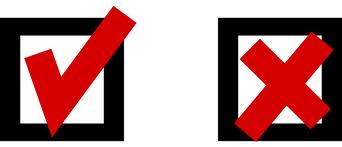 1How would you explain to someone else what a multiple is?(1)2From the list below write down all the multiples of 7:23   42   14  23   77   21  45  21   35(2)3Is 6 a factor of 42?Explain how you know.(2)4Write down all the factors of 72(4)5Find a common factor for each pairs of numbers:4 and 93 and 128 and 12(3)6How would you explain what a prime number is?(2)7Which of the following numbers are prime numbers:7  9  11  13  15  17  19(3)8Is 51 a prime number?Explain how you can know.(2)9Write the following as multiplications:5223112(3)10Write down the missing square numbers below 100:4    16    25     81(4)11Fill in the missing values:23 =43 =13 =33 =(4)Question n.o.QuestionWorkings and answer1How would you define the keyword multiple?(1)2From the list below write down all the multiples of 8:23   56   16   23   77   21  96  21   24(2)3Is 7 a factor of 42?Explain how you know.(2)4Write down all the factors of 48(4)5Find a common factor for each pairs of numbers:4 and 85 and 148 and 20(3)6Explain the term “Prime Number”(2)7List all the prime numbers below 20(3)8Is 47 a prime number?Explain how you can know.(2)9Write the following as multiplications:7243212(3)10Write down the missing square numbers below 100:4    16    36   81(4)11Fill in the missing values:33 =53 =13 =23 =(4)